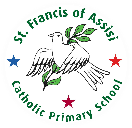 St Francis of Assisi Catholic Primary SchoolClass teacher - Job description Main duties/Responsibilities General Duties Undertaking duties as required in the ‘Teachers’ Standards’.Contributing to the ethos and success of the schoolContributing to the school’s process of self-evaluation and developmentBeing familiar with the school’s systems, structures, policies and procedures TeachingDeliver learning in accordance with the curriculum, national guidelines and the school’s strategySet high expectations which inspire, motivate and challenge pupilsSet goals that stretch and challenge pupils of all backgrounds, abilities and dispositionsDemonstrate consistently the positive attitudes, values and behaviour which are expected of pupils.Have a secure knowledge of the relevant subject(s) and curriculum areas, foster and maintain pupils’ interest in the subject, and address misunderstandingsDemonstrate an understanding of and take responsibility for promoting high standards of literacy, articulacy and the correct use of standard EnglishPlan and teach a well-structured curriculum which supports the needs of all pupils and ensures all pupils reach their potentialPromote a love of learningHave a clear understanding of the needs of all pupils, including those with special educational needs; those of high ability; those with English as an additional language; those with disabilities; and be able to use and evaluate distinctive teaching approaches to engage and support them.Enforce the school’s behaviour policy through effective classroom management Monitoring and reportingBe accountable for pupils’ attainment, progress and outcomesMake use of formative and summative assessment to secure pupils’ progressBeing committed to the school’s target setting and monitoring systems for pupil progressSystematically assessing and recording pupils’ academic progress and other areas of their progress and using the results to inform lesson planning decisionsMonitoring pupils’ classwork and homework, providing feedback and setting informed targetsContinuous professional development Keeping up to date with, and remaining knowledgeable about, the requirements of the curriculum and national guidelines.Undertake relevant CPDFulfil wider professional responsibilitiesMake a positive contribution to the wider life and ethos of the schoolDevelop effective professional relationships with colleagues, knowing how and when to draw on advice and specialist supportDeploy support staff effectivelyTake responsibility for improving teaching through appropriate professional development, responding to advice and feedback from colleaguesCommunicate effectively with parents with regard to pupils’ achievements and well-being.Understand the school’s safeguarding procedures and actively promote pupil’ well-being and safety